                   INSTITUTO DE CIENCIAS APLICADAS Y TECNOLOGÍA               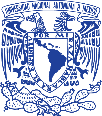 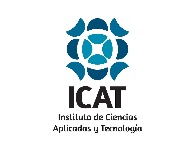 Coordinación de Difusión y DivulgaciónDEPARTAMENT PAGEEnviar a actualizacion.pagina@icat.unam.mxDEPARTAMENTDEPARTAMENTHEADHEADNamePhone extension+52 (55) 5622-8602. Ext. XXXXEmailOVERVIEW (100-200 words)OVERVIEW (100-200 words)NAMES OF ACADEMIC GROUPSNAMES OF ACADEMIC GROUPSOTHER INFORMATIONOTHER INFORMATION